线速度传感器概述：线速度传感器可广泛应用于航天航空，机械，建 筑，纺织，铁路，煤炭，冶金，塑料，化工以及科研院校等国民经济各行各业，用来测量伸长,振动,物体厚度，膨胀等的高技术产品。产品具有优良的性能，采用方便的单电源 12--24V DC 供电， 电子电路密封在 304 不锈钢金属管内,可以在潮湿和灰尘等恶劣环境中工 作,输出信号为标准的可被计算机或 PLC 使用的 0-10V 或mA 输出。实物：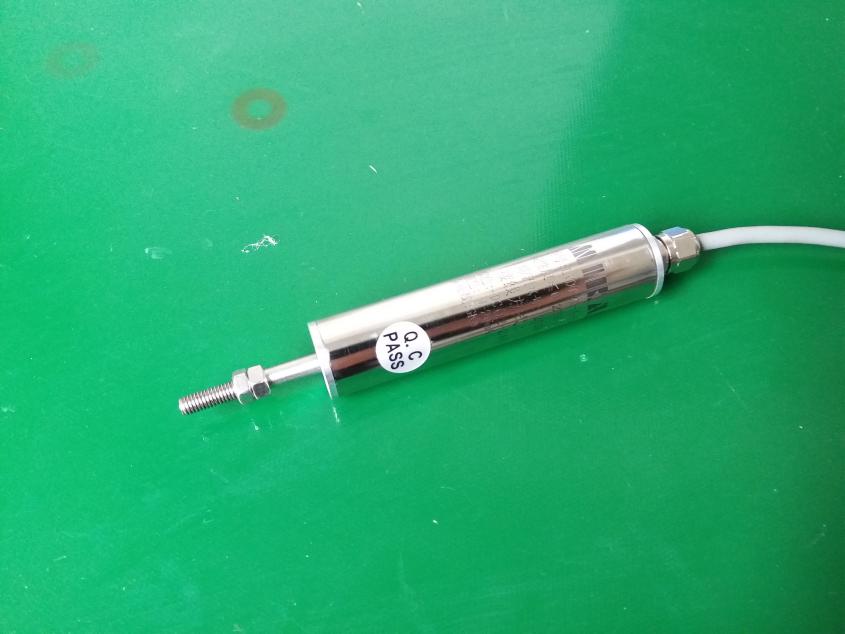 特点：外径Φ20mm,不锈钢 304 外壳,分体式无滑动触点，使用寿命长直流单电源供电，内置高性能信号解调器二线 4-20mA 电流输出，三线制电压输出 0-10V应用领域：轴径跳动检测纺织机械检测阀门位置检测与控制辊缝间隙测量车辆制动装置磨损测量性能参数：供电电源	12 ~24V DC工作电流	电压输出型供电电流 ≤12mA；二线 4~20mA 电流输出型 LVDT，供电电流 4~20mA位移量程	0-5mm 通用输出信号	0 ~10V, 4 ~20mA线性误差	≤0.25%重复误差	≤1um分辨率	≤0.2um动态特性	3HZ工作温度	-25℃	+85℃耐受冲击	250g/11 毫秒振动允限	10g/2KHZ温度系数		零点	≤0.01%/℃ 灵敏度	≤0.025%/℃机械尺寸：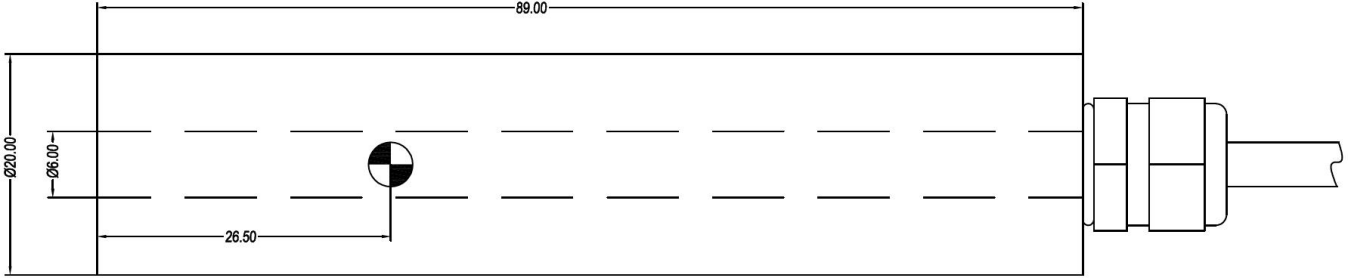 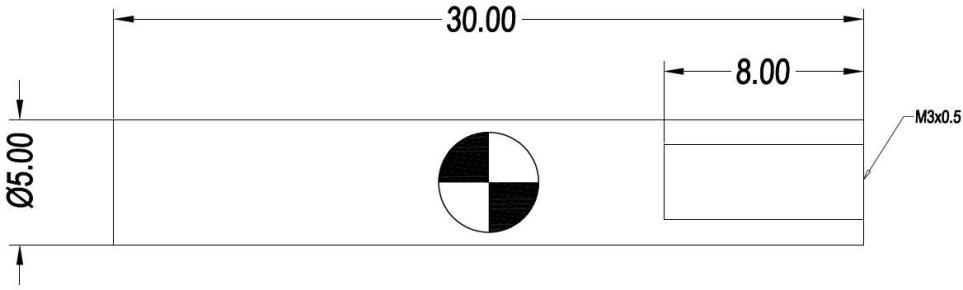 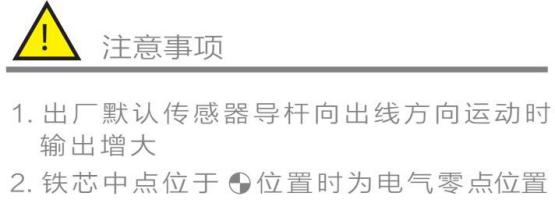 铁芯连接杆尺寸图：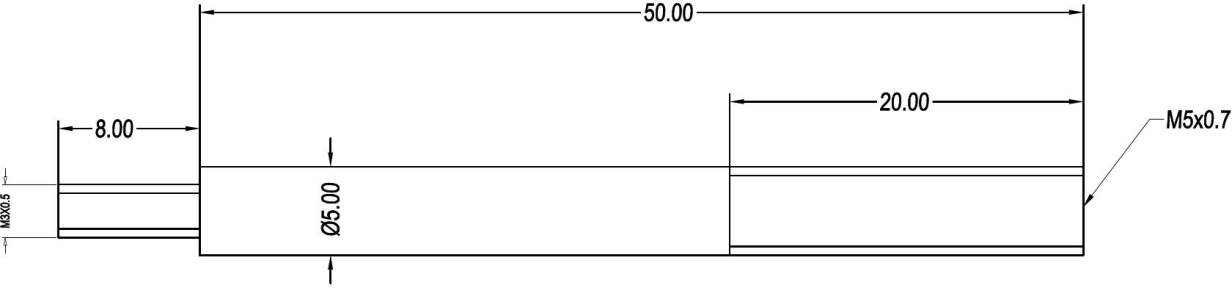 输出特性：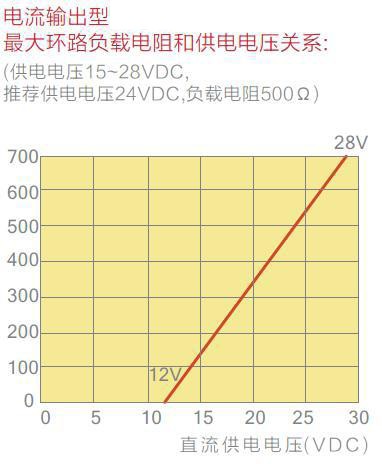 不同量程 0--10V 输出电压和位移关系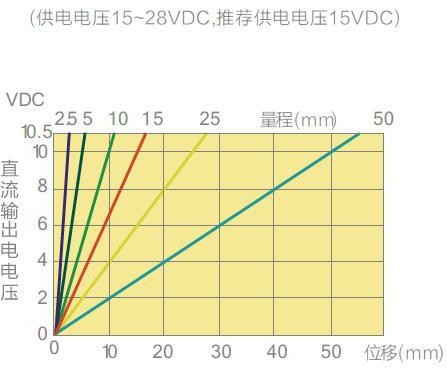 接线方法：直流稳压电源输出电压值必须在规定的使用范围内电流信号输出 电缆线颜色定义：棕色----供电电源（+） 电流输入（+） 蓝色----供电电源（-） 电流输出（-）电压信号输出 电缆线颜色定义：棕色	供电电源（+）蓝色	电流输出（+）黑色	供电电源（-）信号输出（-）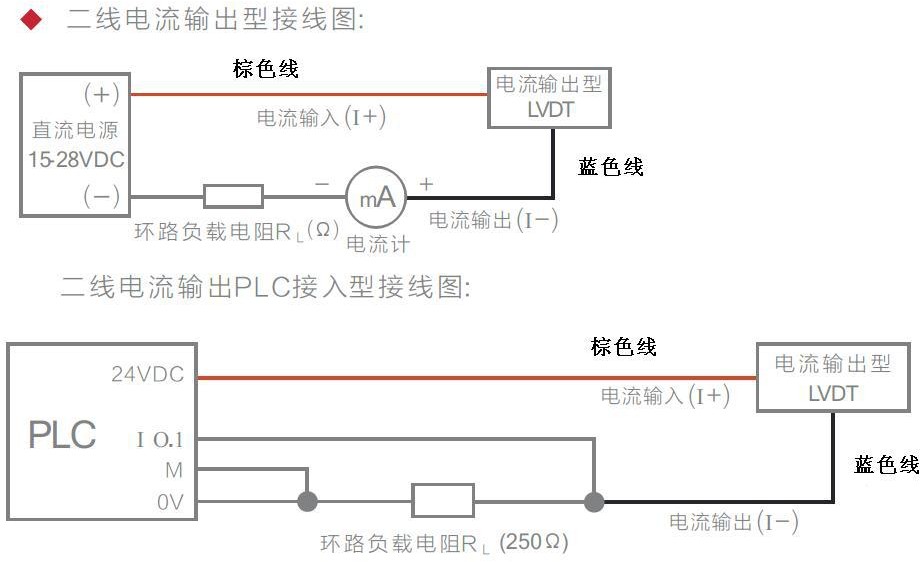 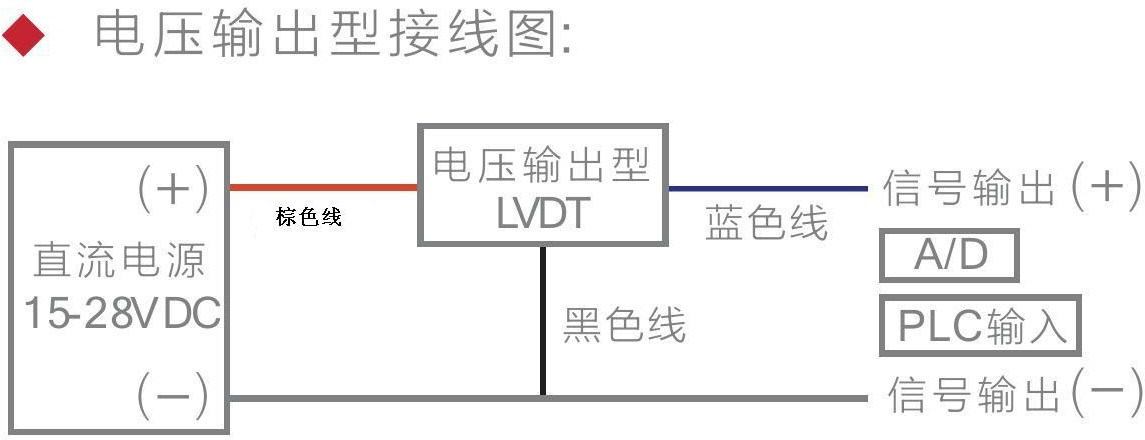 安装方法：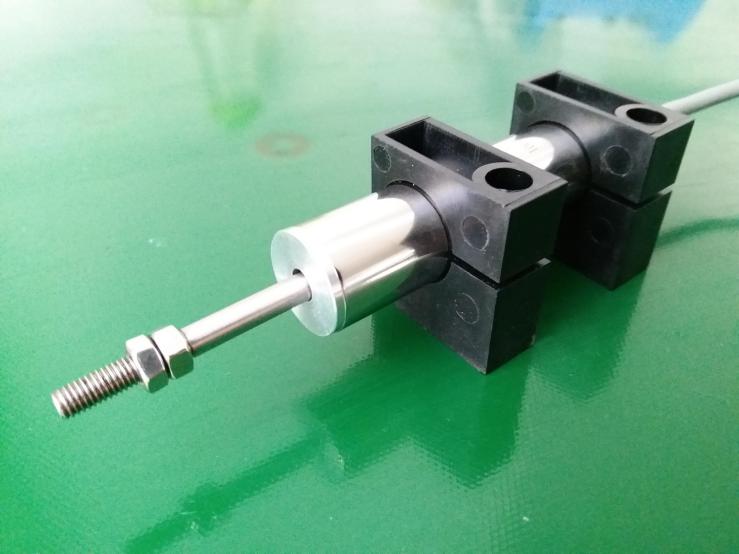 定位安装要求采用温度膨胀系数小的非金属夹具进行固定,如果采用金属块夹具安装会对产品性能,产生影响。本公司有标准的夹具配件供用户选择使用,用户也可以 定制安装夹具。安装夹具尺寸：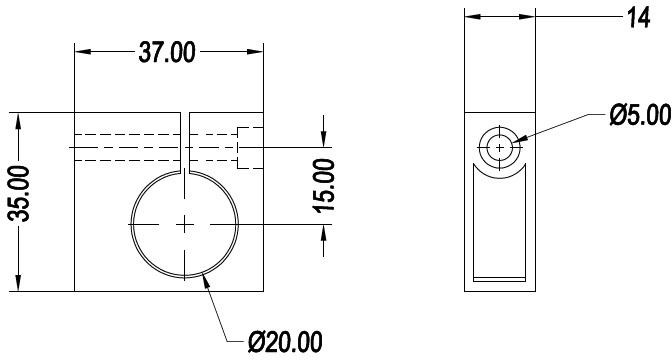 